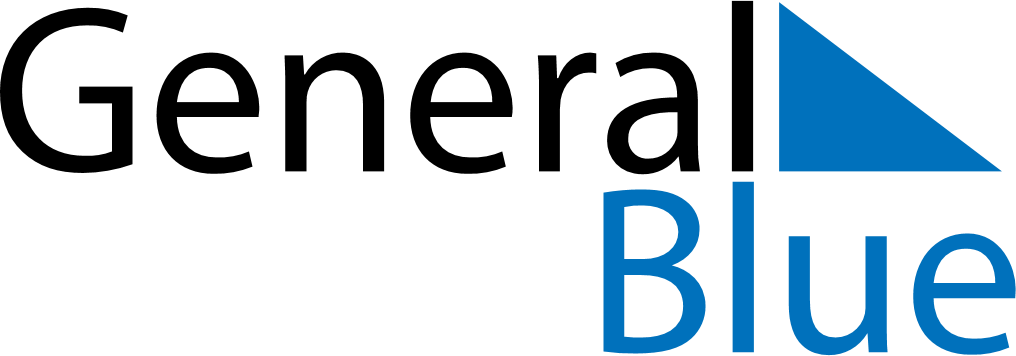 Q2 of 2022Central African RepublicQ2 of 2022Central African RepublicQ2 of 2022Central African RepublicQ2 of 2022Central African RepublicQ2 of 2022Central African RepublicQ2 of 2022Central African RepublicQ2 of 2022Central African RepublicApril 2022April 2022April 2022April 2022April 2022April 2022April 2022April 2022April 2022MondayTuesdayTuesdayWednesdayThursdayFridaySaturdaySunday1234556789101112121314151617181919202122232425262627282930May 2022May 2022May 2022May 2022May 2022May 2022May 2022May 2022May 2022MondayTuesdayTuesdayWednesdayThursdayFridaySaturdaySunday12334567891010111213141516171718192021222324242526272829303131June 2022June 2022June 2022June 2022June 2022June 2022June 2022June 2022June 2022MondayTuesdayTuesdayWednesdayThursdayFridaySaturdaySunday1234567789101112131414151617181920212122232425262728282930Apr 18: Easter MondayMay 1: Labour DayMay 2: End of Ramadan (Eid al-Fitr)May 26: Ascension DayJun 6: Whit MondayJun 30: General Prayer Day